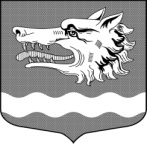 СОВЕТ ДЕПУТАТОВ                                                                      МУНИЦИПАЛЬНОГО ОБРАЗОВАНИЯРаздольевское сельское поселение муниципального образования                   Приозерский муниципальный район Ленинградской области30 марта 2020 года                                                                            		№ 37    О внесении изменений  в Решение Совета депутатов муниципального образования Раздольевского сельского поселения муниципального образования Приозерский муниципальный район Ленинградской области от 21.12.2018 № 142 «О предоставлении муниципальных гарантий на конкурсной основе по инвестиционным проектам за счет средств местного бюджета муниципального образования Раздольевское сельское поселение муниципального образования Приозерский муниципальный район Ленинградской области»     В соответствии со ст. 115, 115.2, 117 Бюджетного кодекса Российской Федерации, ст. 19 Федерального закона от 25.02.1999 № 39-ФЗ «Об инвестиционной деятельности в Российской Федерации, осуществляемой в форме капитальных вложений», Уставом муниципального образования Раздольевское сельское поселение муниципального образования Приозерский муниципальный район Ленинградской области, на основании протеста Приозерской городской прокуратуры №7-55-2020 от 19.03.2020 года, Совет депутатов муниципального образования Раздольевское сельское поселение муниципального образования Приозерский муниципальный район  Ленинградской области решил:1. Внести в Порядок предоставления муниципальных гарантий на конкурсной основе по инвестиционным проектам за счет средств местного бюджета муниципального образования Раздольевское сельское поселение муниципального образования Приозерский муниципальный район Ленинградской области следующие изменения:а) статью 2 дополнить пунктом 4 следующего содержания: «4. Предоставление муниципальной гарантии осуществляется при условии, что принципал не находится в процессе реорганизации или ликвидации, в отношении принципала не возбуждено производство по делу о несостоятельности (банкротстве) и финансовое состояние признано удовлетворительным»;б) абзац второй пункта 6 статьи 4 изложить в следующей редакции:«- в соответствии с установленным им порядком проводит анализ финансового состояния принципала, проверку достаточности, надежности и ликвидности обеспечения»;в) статью 4 дополнить пунктом 6.1 следующего содержания:«6.1 Финансовый орган Администрации либо агент после предоставления муниципальной гарантии проводит мониторинг финансового состояния принципала, контроль за достаточностью, надежностью и ликвидностью предоставленного обеспечения».2. Настоящее решение вступает в силу с момента опубликования в средствах массовой информации.3. Контроль за исполнением настоящего решения возложить на постоянную комиссию по экономике, бюджету, налогам, муниципальной собственности (председатель О.Н. Надеенко).Глава муниципального образования                                                 А. В. ДолговИсполнитель: Ю.В. Викулова тел. 8(81379)66-649Разослано: дело-2, прокуратура-1